Publicado en ESPAÑA el 18/10/2022 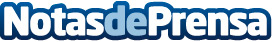 El Clúster del Transporte solicita al Mitma máxima urgencia en la OM que permita formación online en el CAPEl retraso en la aplicación de la Directiva Europea que regula la formación online de los transportistas acumula más de 4 años de espera, causando grave e injustificado perjuicio a los conductores y a todo el sectorDatos de contacto:Francisco Paz655 49 79 62Nota de prensa publicada en: https://www.notasdeprensa.es/el-cluster-del-transporte-solicita-al-mitma_1 Categorias: Nacional Telecomunicaciones Educación Sociedad Logística Industria Automotriz http://www.notasdeprensa.es